									   Hatchmere Planet Planning                                                                                                                                23.1.2017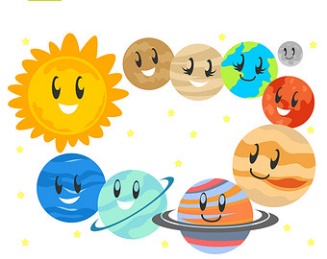 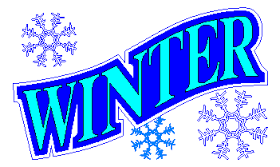 